Series: Deeper VI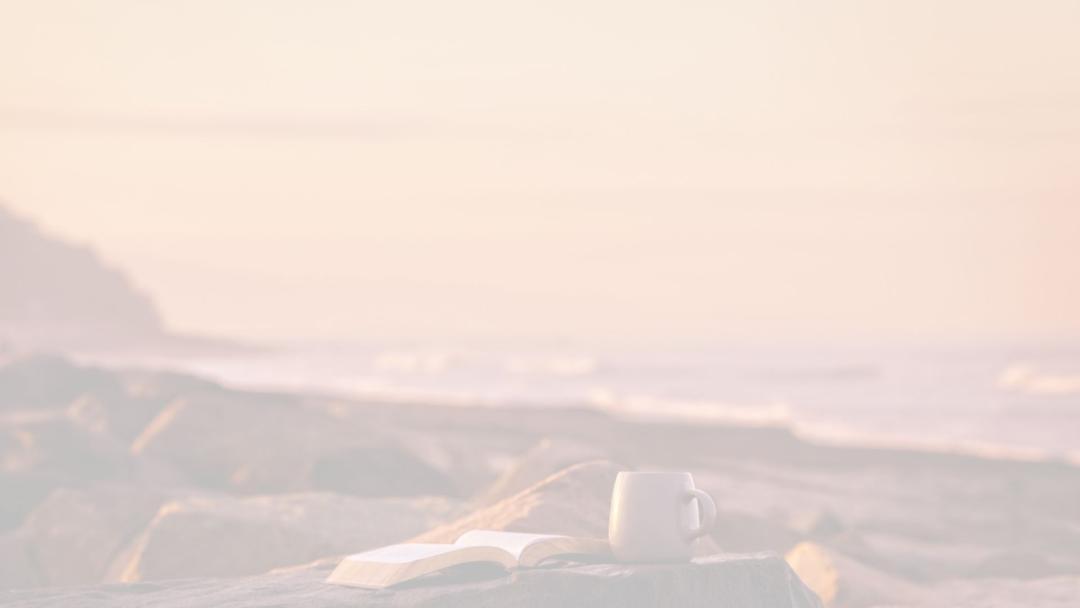 Lakeway 08 27 2023BecomingIn the beginning the Word already existed.
    The Word was with God,
    and the Word was God.
2 He existed in the beginning with God.
3 God created everything through Him,
    and nothing was created except through Him.
4 The Word gave life to everything that was created, 
    and His life brought light to everyone.
5 The light shines in the darkness,
    and the darkness can never extinguish it. 6 God sent a man, John the Baptist, 7 to tell about the light so that everyone might believe because of his testimony. 8 John himself was not the light; he was simply a witness to tell about the light. 9 The one who is the true light, who gives light to everyone, was coming into the world.10 He came into the very world He created, but the world didn’t recognize Him. 11 He came to His own people, and even they rejected Him. 12 But to all who believed Him and accepted Him, He gave the right to become children of God. 13 They are reborn—not with a physical birth resulting from human passion or plan, but a birth that comes from God. John 1:1-13 (NLT)Children of God are:H_______________________ So anyone who becomes as humble as this little child is the greatest in the Kingdom of Heaven. Matthew 18:4 (NLT)P_______________________God blesses those who work for peace, for they will be called the children of God. Matthew 5:9 (NLT)L_______________________P_______________________But I say, love your enemies! Pray for those who persecute you!  In that way, you will be acting as true children of your Father in heaven. Matthew 5:44-46 (NLT)We are all in __________ ministry“Anyone who welcomes a little child like this on My behalf welcomes Me, and anyone who welcomes Me welcomes not only Me but also My Father who sent Me.” Mark 9:37 (NLT)